 Case Background	On July 22, 2020, Gibson Place Utility Company, LLC (GPU or Utility) filed its application for original water and wastewater certificates in Lake and Sumter Counties. The area is in the Southwest Florida Water Management District (SWFWMD) and is not in a water use caution area. The Utility anticipates providing water service to approximately 14,977 residential and 3,679 commercial equivalent residential connections (ERCs), and wastewater service to approximately 14,977 residential and 2,818 commercial ERCs, when it reaches build out in 2028. The Utility intends to begin serving customers November 2021.The Utility’s initial application was found to be deficient. The Utility corrected the deficiency on September 9, 2020, making this the official filing date of the completed application. Pursuant to Section 367.031, Florida Statutes (F.S.), the Commission shall grant or deny an application for a certificate of authorization within 90 days of the official filing date of the completed application. Therefore, this application must be ruled upon by December 8, 2020.Together with its application, the Utility filed a petition for temporary waiver of portions of Rule 25-30.033, Florida Administrative Code (F.A.C.), so that the Utility’s initial rates and charges might be set at a date subsequent to the granting of the certificate of authorization. The Commission has 90 days to grant or deny the waiver pursuant to Section 120.542(8), F.S. Staff required additional information be provided to process the rule waiver. GPU provided the necessary information on August 18, 2020. Thus, the Commission has until November 16, 2020, to rule on the request for a waiver.The territory proposed to be served by GPU is owned or controlled by a related party which intends to develop the property as age restricted developments as designated by the City of Wildwood and the City of Leesburg. GPU’s service area will consist of single family homes, general and retail office space, and educational, medical, and recreational facilities. The potable water system for GPU will be supplied by two water treatment plants (WTPs). The WTPs will be designed to supply the demand of the entire service area at build out, which will have an average daily demand of 1.847 million gallons per day (MGD). The water treatment will consist of sodium hypochlorite chlorination. Based on other WTPs in the region, there is a potential that additional treatment may be needed to address aesthetic drinking water conditions to remove hydrogen sulfide or iron. Treatment systems will be added to the WTPs to address these groundwater components if necessary. Ground storage tanks equipped with high service pumps will address peak hour water demands and maintain system pressure.The GPU wastewater treatment plant (WWTP) will be designed, constructed and operated to treat wastewater to levels acceptable for a public-access reuse irrigation. Backup disposal will be to rapid infiltration basins during wet weather periods or when effluent criteria are not met. The WWTP build out capacity of 2.4 MGD maximum month average daily flow will be constructed in one phase.The Commission has jurisdiction pursuant to Sections 367.031, 367.045, 367.081, and 120.542, F.S. Discussion of IssuesIssue :	  Should the Commission grant GPU’s petition for a temporary waiver of Rule 25-30.033(1)(p) and (q), F.A.C.?Recommendation:  Yes. GPU’s petition for a temporary waiver of Rule 25-30.033(1)(p) and (q), F.A.C., should be granted. GPU should file the information required to set initial rates and charges in the first quarter of 2021. The Utility has met the requirements found in Section 120.542, F.S., and the Commission should grant GPU’s petition for temporary waiver of Rule 25-30.033(1)(p) and (q) until the utility has completed its permitting and is closer to the commencement of its operations. Staff recommends that GPU be required to send a status update to the Commission every six months from the date of the order as to the status of the Utility's permitting with DEP and SWFWMD, and the anticipated date of the commencement of its operations. (M. Watts, Schrader)Staff Analysis:  Rule 25-30.033(1)(p) and (q), F.A.C., directs the applicant for an original certificate to file information necessary for setting initial rates and charges, including: the filing of the existing and projected cost of the system and associated depreciation by year, the existing and projected annual contributions-in-aid-of-construction and associated amortization by year, the projected capital structure, current and projected annual operating expenses, a schedule showing how the proposed rates were developed, a schedule showing how the proposed service availability policy and charges were developed, a schedule showing how the customer deposits and miscellaneous service charges were developed, and a draft of the proposed tariff for the Utility. GPU has asked for a temporary waiver of these rules so that it may receive its certificates from the Commission and then proceed with other permitting. When GPU has received its permits, it will then be able to provide accurate cost estimates, schedules, and cost studies to support initial rates and charges.Section 120.542, F.S., authorizes the Commission to grant variances or waivers to the requirements of its rules where the person subject to the rules has demonstrated that the underlying purpose of the statute has been or will be achieved by some other means, and that strict application of the rules would cause the person substantial hardship or would violate principles of fairness. “Substantial hardship” as defined in this section means demonstrated economic, technological, legal, or other hardship.Section 367.031, F.S., requires each utility seeking to provide water and wastewater service to obtain a certificate of authorization from the Commission prior to obtaining permits from the Department of Environmental Protection (DEP) and the state’s water management districts. Further, Section 367.045(5)(a), F.S., states that the Commission may grant a certificate of authorization if it is in the public interest. The purpose of Sections 367.031 and 367.045, F.S., is to ensure that a utility has the financial and technical ability to provide service and that there is a need for service in the proposed service area.While GPU has requested a temporary waiver for filing part of the required financial and technical information regarding rate setting, as explained in Issue 2, staff recommends that GPU has provided sufficient information to demonstrate that it will have the financial and technical ability to provide water and wastewater service to the proposed service area. The development planned for the GPU territory will need water and wastewater service in 2021. GPU states that the development will consist of 14,977 residential and 3,679 commercial ERCs to be developed in 2021 through 2028. GPU states that although it does not expect to provide service until 2021, Section 367.031, F.S., requires the utility to obtain certificates from the Commission prior to DEP issuing construction permits. Until such permits are issued the utility will not have the financial information required for the Commission to set initial rates. Trying to accurately establish initial rates in the absence of such necessary information presents an undue hardship to GPU.The Commission has previously granted a temporary waiver of the rules regarding establishment of initial rates and charges and bifurcated the two parts (granting the certificate, and setting rates) of original certification proceedings. In the instant case, GPU has met the underlying purpose of Sections 367.031 and 367.045, F.S., because it has demonstrated the technical and financial ability to provide service and a need for service in the proposed territory. In addition, GPU has shown that it will suffer substantial hardship if all of the provisions of Rule 25-30.033, F.A.C., are strictly applied.GPU has requested this waiver until it receives its other permits and is closer to commencing operations. GPU states that it will file its proposed tariffs and other required financial schedules to set initial rates sufficiently in advance of beginning operations so that the Commission would have sufficient time to review and to establish initial rates and charges. GPU expects to file the information required to set initial rates and charges in the first quarter of 2021, which will be at least eight months prior to the November 2021 date GPU plans to commence service to customers. Staff believes that the waiver of the parts of Rule 25-30.033, F.A.C., that requires information to be filed for the setting rates (i.e. Paragraphs (1)(p) and (q) of the rule) would not prevent the Commission from determining 1) whether GPU has the technical and financial ability to provide service, and 2) the need for service in the proposed territory. Rates can be set at a later date and would not impact those determinations. Therefore, staff believes that the public interest can still be served, and the planning of GPU can still be facilitated, without requiring the utility to comply with the rate setting portion of Rule 25-30.033, F.A.C., at this time.Staff recommends that the Utility has met the requirements found in Section 120.542, F.S., and the Commission should grant GPU’s petition for temporary waiver of Rule 25-30.033(1)(p) and (q) until it has completed its permitting and is closer to commencement of operations. Staff also recommends that GPU be required to send a status update to the Commission every six months from the date of the order as to the status of the Utility's permitting with DEP and SWFWMD, and the anticipated date of the commencement of its operations.Issue :	  Should the application of GPU for water and wastewater certificates be approved?Recommendation:  Yes. The Commission should grant GPU Certificate Nos. 677-W and 577-S to serve the territory described in Attachment A, effective the date of the Commission’s vote. The resultant order should serve as GPU’s water and wastewater certificates and it should be retained by the Utility. (M. Watts, D. Andrews)Staff Analysis:  As stated in the Case Background, GPU filed an application for original water and wastewater certificates to provide service in Lake and Sumter Counties on July 22, 2020. The application is in compliance with the governing statute, Section 367.045, F.S., and other pertinent statutes and administrative rules concerning an application for original certificates.NoticeThe application contains proof of compliance with the noticing provisions set forth in Rule 25-30.030, F.A.C. The notice of application for an initial certificate of authorization for water and wastewater certificates was mailed to the entities required on August 4, 2020, and published as required on August 6, 2020. No objections to the notice of application have been received and the time for filing such has expired. Land Ownership and Service TerritoryGPU submitted recorded executed easements in the name of the Utility as required by Rule 25-30.033(1)(m), F.A.C. Adequate service territory and system maps and a territory description have been provided as prescribed by Rule 25-30.033(1)(j), F.A.C. A description of the territory requested by the applicant is appended to this recommendation as Attachment A.Financial and Technical AbilityRule 25-30.033(1)(h), and (i), F.A.C., requires a statement showing the financial and technical ability of the applicant to provide service, a detailed financial statement, and a list of all entities upon which the applicant is relying to provide funding along with those entities' financial statements. GPU is relying upon the financial backing of its parent, Holding Company of The Villages, Inc. (The Villages). The Commission has traditionally allowed reliance on the parent's financial ability. The Commission's reasoning has been the logical vested interest of a parent in the financial stability of its subsidiary. The application contains The Villages' most recent financial statements as well as a letter of commitment from The Villages “to make the financial and operating commitment necessary” for GPU to build and operate the system in Lake and Sumter Counties. Staff believes that The Villages' financial statements and extensive business operations in Florida show adequate and stable funding reserves for the Utility. Therefore, staff recommends that GPU has demonstrated that it will have access to adequate financial resources to operate the Utility.Regarding technical ability, as stated above, The Villages has experience with operating multiple water and wastewater utilities. These systems are in good standing with the DEP. The Utility has also retained experienced engineering, design, permitting, construction, and operation professionals with experience in the development of its other utility systems. Based on the above, staff recommends that GPU has demonstrated the technical and financial ability to provide service to the proposed service territory.ConclusionThe Commission should grant GPU Certificate Nos. 677-W and 577-S to serve the territory described in Attachment A, effective the date of the Commission’s vote. The resultant order should serve as GPU’s water and wastewater certificates and it should be retained by the Utility.Issue :	  Should initial water and wastewater rates, charges, and return on equity be approved at this time?Recommendation:  No. Initial water and wastewater rates, charges, and return on equity should not be approved at this time. (M. Watts) Staff Analysis:  As discussed in the Case Background, the Commission must grant or deny the Utility’s Application for Original Certificates within 90 days of the filing date of the Application. Reviewing the rates and charges at a later date does not conflict with the requirements in Section 367.045, F.S., to approve or deny certificate applications within 90 days. As discussed in Issue 1, there should be no harm in bifurcating the rates and charges portion to a later date because the Utility will not be operational until 2021. The Commission has previously approved this method of bifurcation of the certification and the rate setting process. Therefore, staff recommends that initial water and wastewater rates, charges, and return on equity should not be approved at this time.Issue :	  Should this docket be closed?Recommendation:  No. This docket should remain open to allow for the setting of initial rates, charges, and return on equity. As discussed in Issue 1, the Utility has requested that the certification and the rate setting process be bifurcated. Therefore, staff recommends that the docket remain open for the setting of initial rates, charges, and return on equity at a later date. (Schrader) Staff Analysis:  This docket should remain open to allow for the setting of initial rates, charges, and return on equity. As discussed in Issue 1, the Utility has requested that the certification and the rate setting process be bifurcated. Therefore, staff recommends that the docket remain open for the setting of initial rates, charges, and return on equity at a later date.GIBSON PLACE UTILITY COMPANY, LLCFLORIDA PUBLIC SERVICECOMMISSION SERVICE AREAJULY 2020THAT PORTION OF THE SOUTHWEST 1/4 OF SECTION 35, TOWNSHIP 19 SOUTH, RANGE 23 EAST, SUMTER COUNTY, FLORIDA, LYING SOUTHWESTERLY OF FLORIDA'S TURNPIKE. AND:THOSE PORTIONS OF SECTIONS 1 AND 2, TOWNSHIP 20 SOUTH, RANGE 23 EAST, SUMTER COUNTY, FLORIDA, LYING SOUTHWESTERLY OF FLORIDA'S TURNPIKE. AND:THAT PORTION OF SECTION 3, TOWNSHIP 20 SOUTH, RANGE 23 EAST, SUMTER COUNTY, FLORIDA, LYING EASTERLY OF THE EAST RIGHT-OF-WAY FOR MARSH BEND TRAIL (ALSO KNOWN AS COUNTY ROAD 501). LESS THE FOLLOWING DESCRIBED LAND:FROM THE NORTHWEST CORNER OF THE SOUTHWEST 1/4 OF SECTION 3, TOWNSHIP 20 SOUTH, RANGE 23 EAST, SUMTER COUNTY, FLORIDA, RUN S33°52'42”E, 202.27 FEET, THENCE RUN N66°56'13”E, 149.98 FEET TO A POINT ON THE EASTERLY RIGHT OF WAY LINE OF MARSH BEND TRAIL (ALSO KNOWN AS COUNTY ROAD 501) FOR THE POINT OF BEGINNING THENCE CONTINUE N66°56'13”E, 415.12 FEET; THENCE RUN S23°03'47”E, 396.69 FEET; THENCE RUN S66°56'13”W, 414.82 FEET TO A POINT ON THE AFORESAID EASTERLY RIGHT-OF-WAY LINE OF MARSH BEND TRAIL (ALSO KNOWN AS COUNTY ROAD 501); SAID POINT LYING ON A CURVE CONCAVE NORTHEASTERLY AND HAVING A RADIUS OF 2,920.00 FEET, THENCE NORTHWESTERLY ALONG THE ARC OF SAID CURVE THROUGH A CENTRAL ANGLE OF 07°47'23” AND A CHORD BEARING AND DISTANCE OF N23°06'23”W, 396.69 FEET; THENCE NORTHWESTERLY ALONG SAID CURVE AN ARC DISTANCE OF 397.00 FEET TO THE POINT OF BEGINNING; AND:TOGETHER WITH THOSE PORTIONS OF SECTIONS 11 AND 12, TOWNSHIP 20 SOUTH, RANGE 23 EAST, SUMTER COUNTY, FLORIDA; LYING NORTH OF THE RIGHT-OF-WAY FOR COUNTY ROAD C470; LESS THAT PORTION OF SAID SECTION 12 LYING IN THE RIGHT-OF-WAY OF FLORIDA'S TURNPIKE;TOGETHER WITH THAT PORTION OF SECTION 10, TOWNSHIP 20 SOUTH, RANGE 23 EAST, SUMTER COUNTY, FLORIDA; LYING NORTH OF THE RIGHT OF WAY FOR COUNTY ROAD C470 AND LYING NORTHEASTERLY AND EASTERLY OF MARSH BEND TRAIL (ALSO KNOWN AS COUNTY ROAD 501).LESS THOSE PORTIONS OF SAID SECTION 10 DESCRIBED AS FOLLOWS: THE NORTH 405.00 FEET OF THE NORTHWEST 1/4 OF THE SOUTHEAST 1/4 AND LESS THE SOUTH 270.00 FEET OF THE NORTH 675.00 FEET OF THE WEST 885.00 FEET OF THE NORTHWEST 1/4 OF THE SOUTHEAST 1/4; ALSO LESS THE SOUTH 1/4 OF THE SOUTHWEST 1/4 OF THE NORTHEAST 1/4.ANDTOGETHER WITH THE EAST 1/2 OF NORTHWEST 1/4 AND THE WEST 1/2 OF THE NORTHEAST 1/4 AND THE SOUTHWEST 1/4 OF THE NORTHWEST 1/4 ALL IN SECTION 13, TOWNSHIP 20 SOUTH, RANGE 23 EAST, SUMTER COUNTY, FLORIDA.LESS:COUNTY ROAD C470 RIGHT-OF-WAY.TOGETHER WITH THE NORTHWEST 1/4 OF THE SOUTHEAST 1/4 OF THE NORTHEAST 1/4 OF SECTION 13, TOWNSHIP 20 SOUTH, RANGE 23 EAST, SUMTER COUNTY, FLORIDA, LESS THE SOUTHEAST 1/4 OF THE NORTHWEST 1/4 OF THE SOUTHEAST 1/4 OF THE NORTHEAST 1/4 THEREOF.TOGETHER WITH THE SOUTH 1/2 OF SECTION 13 AND SECTIONS 14, 15 AND 22, ALL IN TOWNSHIP 20 SOUTH, RANGE 23 EAST, SUMTER COUNTY, FLORIDA.LESS AND EXCEPT ANY PORTIONS THEREOF LYING SOUTHERLY AND SOUTHEASTERLY OF THE FOLLOWING DESCRIBED LINE:COMMENCE AT THE NORTHEAST CORNER OF THE SOUTHEAST 1/4 OF AFORESAID SECTION 13; THENCE ALONG THE EAST LINE THEREOF RUN S00°16'48"W, 1,590.67 FEET TO A POINT ON THE ARC OF A NON-TANGENT CURVE CONCAVE SOUTHERLY, HAVING A RADIUS OF 9,651.36 FEET AND A CHORD BEARING AND DISTANCE OF N69°01'48"W, 2,583.11 FEET TO WHICH A RADIAL LINE BEARS N28°39'38"W; SAID POINT ALSO BEING THE POINT OF BEGINNING OF SAID LINE; THENCE DEPARTING SAID EAST LINE RUN WESTERLY ALONG THE ARC OF SAID CURVE, THROUGH A CENTRAL ANGLE OF 15°22'51", AN ARC DISTANCE OF 2,590.88 FEET; THENCE ALONG A NON-TANGENT LINE RUN N75°13'45"W, 290.32 FEET; THENCE N80°51'33"W, 267.86 FEET; THENCE N84°40'29"W, 360.25 FEET; THENCE S87°30'39"W, 559.85 FEET; THENCE S82°33'15"W, 283.05 FEET; THENCE S77°23'44"W, 474.36 FEET; THENCE S70°43'26"W, 653.72 FEET; THENCE S73°41'20"W, 779.80 FEET; THENCE S78°15'44"W, 478.13 FEET THENCE S82°14'08"W, 539.95 FEET; THENCE N90°00'00"W, 282.70 FEET; THENCE N82°30'35"W, 297.27 FEET; THENCE N76°33'15"W, 914.81 FEET THENCE N71°26'18"W, 488.25 FEET; THENCE N68°12'01"W, 427.81 FEET; THENCE N59°33'31"W, 456.73 FEET; THENCE N59°06'26"W, 491.06 FEET THENCE N66°59'34"W, 547.87 FEET; THENCE N77°00'45"W, 508.58 FEET; THENCE N88°50'57"W, 1,436.86 FEET THENCE S00°50'57"E, 1,181.41 FEET; THENCE S18°02'39"W, 1,061.02 FEET; THENCE S44°47'44"W, 662.62 FEET; THENCE S49°51'54"W, 730.64 FEET; THENCE S41°57'54"W, 586.89 FEET; THENCE S42°40'07"W, 254.12 FEET; THENCE S35°32'25"W, 310.04 FEET; THENCE S33°42'14"W, 426.20 FEET; THENCE S28°42'01"W, 511.74 FEET; THENCE S25°47'37"W, 537.40 FEET TO THE SOUTH LINE OF THE NORTHWEST 1/4 OF AFORESAID SECTION 22; THENCE ALONG SAID SOUTH LINE RUN N89°46'44"W, 763.10 FEET TO THE POINT OF TERMINUS OF SAID LINE.TOGETHER WITH ALL OF SECTION 16, TOWNSHIP 20 SOUTH, RANGE 23 EAST, SUMTER COUNTY, FLORIDA; LESS RIGHT-OF-WAY FOR COUNTY ROAD C470.AND:TOGETHER WITH THE EAST 1/4 AND THE SOUTHWEST 1/4 OF THE SOUTHEAST 1/4, ALL IN SECTION 17, TOWNSHIP 20 SOUTH, RANGE 23 EAST, SUMTER COUNTY, FLORIDA, LESS ANY PORTION THEREOF LYING WITHIN THE RIGHT-OF-WAY FOR COUNTY ROAD C470. AND:TOGETHER WITH THE EAST 1/2 OF THE NORTHEAST 1/4 OF SECTION 20, TOWNSHIP 20 SOUTH, RANGE 23 EAST, SUMTER COUNTY, FLORIDA.AND:TOGETHER WITH THE NORTH 1/2 OF SECTION 21, TOWNSHIP 20 SOUTH, RANGE 23 EAST, SUMTER COUNTY, FLORIDA.TOGETHER WITH ALL OF SECTION 7, TOWNSHIP 20 SOUTH, RANGE 24 EAST, LAKE COUNTY, FLORIDA, LYING SOUTH OF THE WESTERLY RIGHT OF WAY OF FLORIDA'S TURNPIKE, LESS THE RIGHT-OF-WAY FOR COUNTY ROAD C470.AND LESS:COMMENCE AT THE SOUTHEAST CORNER OF THE NORTHEAST 1/4 OF SECTION 18, TOWNSHIP 20 SOUTH, RANGE 24 EAST, LAKE COUNTY, FLORIDA; THENCE N01°01'02”W ALONG THE EAST LINE OF THE NE 1/4 OF SAID SECTION 18, A DISTANCE OF 2,658.28 FEET TO THE NORTHEAST CORNER OF SAID SECTION 18; THENCE S89°00'55”W ALONG THE NORTH LINE OF THE NE 1/4 OF SAID SECTION 18, A DISTANCE OF 593.64 FEET TO A POINT OF INTERSECTION WITH THE WESTERLY RIGHT-OF-WAY LINE OF FLORIDA'S TURNPIKE; THENCE LEAVING THE NORTH LINE OF THE NE 1/4 OF SAID SECTION 18, N44°00'55”W ALONG SAID WESTERLY RIGHT-OF-WAY LINE A DISTANCE OF 95.76 FEET TO A POINT OF INTERSECTION WITH THE NORTHERLY RIGHT-OF-WAY LINE OF COUNTY ROAD C470; SAID INTERSECTION ALSO BEING THE POINT OF BEGINNING; THENCE LEAVING SAID WESTERLY RIGHT-OF-WAY LINE OF FLORIDA'S TURNPIKE S89°00'55”W ALONG SAID NORTHERLY RIGHT-OF-WAY LINE A DISTANCE OF 329.45 FEET; THENCES80°29'04”W ALONG SAID NORTHERLY RIGHT-OF-WAY LINE A DISTANCE OF 134.83 FEET; THENCE S89°00'55”W ALONG SAID NORTHERLY RIGHT-OF-WAY LINE A DISTANCE OF 1,456.67 FEET; THENCE LEAVING SAID NORTHERLY RIGHT-OF-WAY LINE N00°59'05”W, A DISTANCE OF 130.00 FEET; THENCE N89°00'55”E, A DISTANCE OF 850.00 FEET; THENCE N00°59'05”W, A DISTANCE OF 850.00 FEET; THENCE N41°56'49”W, A DISTANCE OF 738.95 FEET; THENCE N45°59'05”E, A DISTANCE OF 100.00 FEET TO THE SAID WESTERLY RIGHT-OF-WAY LINE OF FLORIDA'S TURNPIKE; THENCE ALONG SAID WESTERLY RIGHT-OF-WAY LINE S44°00'55”E, A DISTANCE OF 2,170.00 FEET TO THE POINT OF BEGINNING.FLORIDA PUBLIC SERVICE COMMISSIONAuthorizesGibson Place Utility Company, LLCPursuant toCertificate Number 677-WTo provide water service in Lake and Sumter Counties in accordance with the provisions of Chapter 367, Florida Statutes, and the Rule, regulations, and Orders of this Commission in the territory described by the Orders of this Commission. This authorization shall remain in force and effect until superseded, suspended, cancelled or revoked by Order of this Commission.Order Number			Date Issued		Docket Number	Filing Type* 		                       *		           20200185-WS		Original Certificate* Order Numbers and dates to be provided at time of issuanceFLORIDA PUBLIC SERVICE COMMISSIONAuthorizesGibson Place Utility Company, LLCPursuant toCertificate Number 577-STo provide wastewater service in Lake and Sumter Counties in accordance with the provisions of Chapter 367, Florida Statutes, and the Rule, regulations, and Orders of this Commission in the territory described by the Orders of this Commission. This authorization shall remain in force and effect until superseded, suspended, cancelled or revoked by Order of this Commission.Order Number			Date Issued		Docket Number	Filing Type* 		                       *		           20200185-WS		Original Certificate* Order Numbers and dates to be provided at time of issuanceState of Florida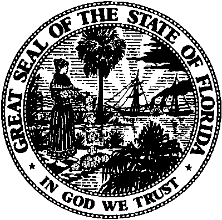 State of FloridaPublic Service CommissionCapital Circle Office Center ● 2540 Shumard Oak Boulevard
Tallahassee, Florida 32399-0850-M-E-M-O-R-A-N-D-U-M-Public Service CommissionCapital Circle Office Center ● 2540 Shumard Oak Boulevard
Tallahassee, Florida 32399-0850-M-E-M-O-R-A-N-D-U-M-DATE:October 22, 2020October 22, 2020October 22, 2020TO:Office of Commission Clerk (Teitzman)Office of Commission Clerk (Teitzman)Office of Commission Clerk (Teitzman)FROM:Division of Engineering (M. Watts, Ramos)Division of Accounting and Finance (D. Andrews)Office of the General Counsel (Schrader)Division of Engineering (M. Watts, Ramos)Division of Accounting and Finance (D. Andrews)Office of the General Counsel (Schrader)Division of Engineering (M. Watts, Ramos)Division of Accounting and Finance (D. Andrews)Office of the General Counsel (Schrader)RE:Docket No. 20200185-WS – Application for certificates to provide water and wastewater service in Lake and Sumter Counties, by Gibson Place Utility Company, LLC.Docket No. 20200185-WS – Application for certificates to provide water and wastewater service in Lake and Sumter Counties, by Gibson Place Utility Company, LLC.Docket No. 20200185-WS – Application for certificates to provide water and wastewater service in Lake and Sumter Counties, by Gibson Place Utility Company, LLC.AGENDA:11/03/20 – Regular Agenda – Rule Waiver and Proposed Agency Action for Issue 1 – Interested Persons May Participate11/03/20 – Regular Agenda – Rule Waiver and Proposed Agency Action for Issue 1 – Interested Persons May Participate11/03/20 – Regular Agenda – Rule Waiver and Proposed Agency Action for Issue 1 – Interested Persons May ParticipateCOMMISSIONERS ASSIGNED:COMMISSIONERS ASSIGNED:COMMISSIONERS ASSIGNED:All CommissionersPREHEARING OFFICER:PREHEARING OFFICER:PREHEARING OFFICER:FayCRITICAL DATES:CRITICAL DATES:CRITICAL DATES:11/16/20 (90-Day Statutory Deadline to Address Rule Waiver)12/08/20 (90-Day Statutory Deadline to Grant or Deny Certificate Application)SPECIAL INSTRUCTIONS:SPECIAL INSTRUCTIONS:SPECIAL INSTRUCTIONS:None